中国药科大学学生随堂评教操作指南（教师）随堂评教（教师）1.登录上课堂小程序微信搜索“上课堂｜药科大学”小程序，点击“微信授权”，输入工号和密码，点击【绑定并授权】按钮，跳出微信授权界面，点击【允许】进行手机号和账号绑定后，即登录成功，进入上课堂小程序。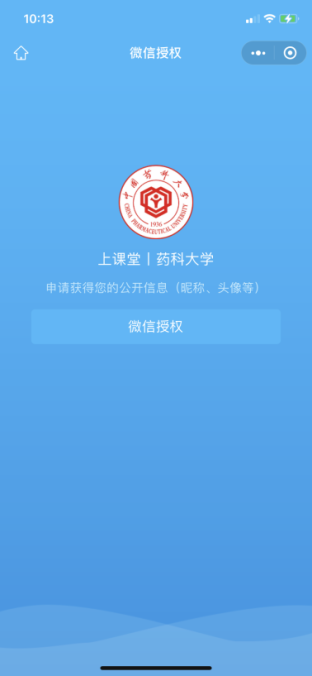 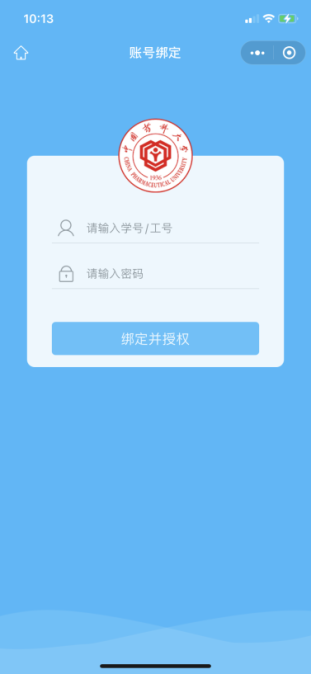 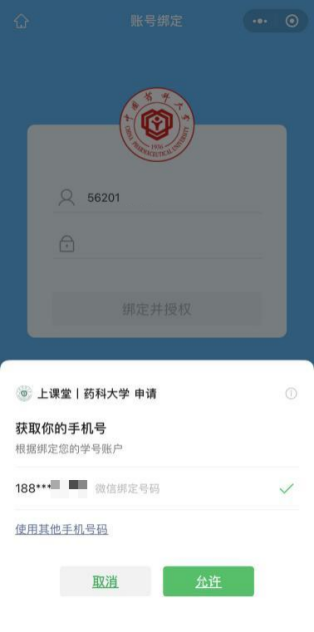 2.发起随堂评教教师在上课堂小程序上发起随堂评教活动，可发起随堂评教的时间为上课前10分钟、课后10分钟以及整个课中。点击【随堂评教】按钮，随后点击【发起评教】，即可开始随堂评价。评教时间结束前，教师可让学生登录移动端小程序进行随堂评价。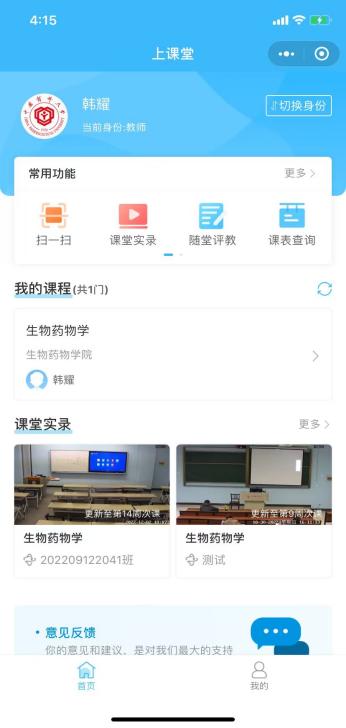 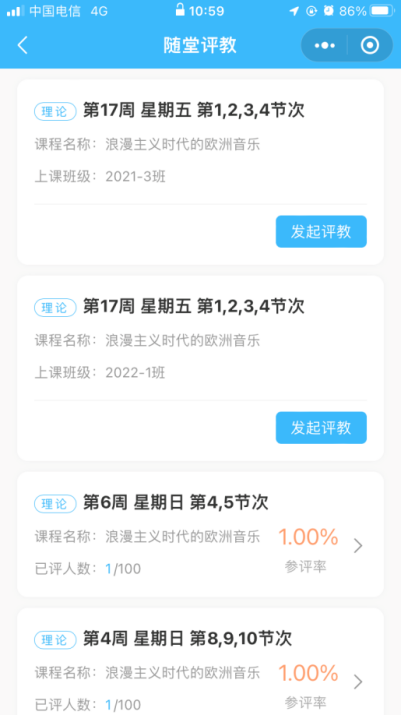 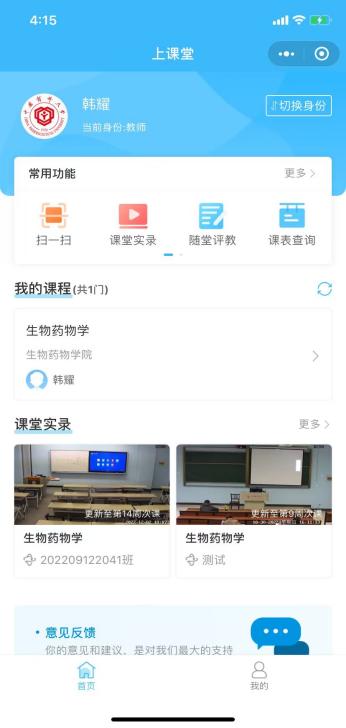 3.延长评教时间评教时间默认为5分钟，倒计时显示在课程标签左下方，教师可以在倒计时将要结束之前，点击【延时五分钟】，可将评教时间延长五分钟。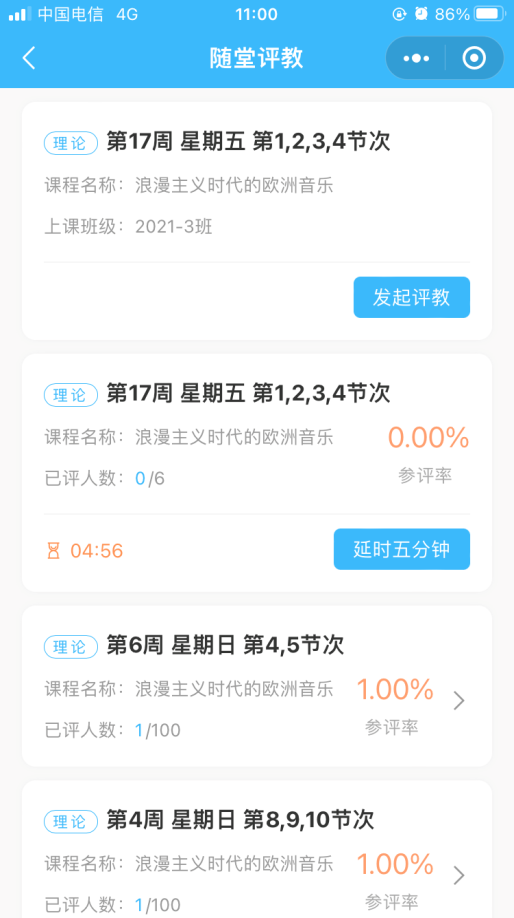 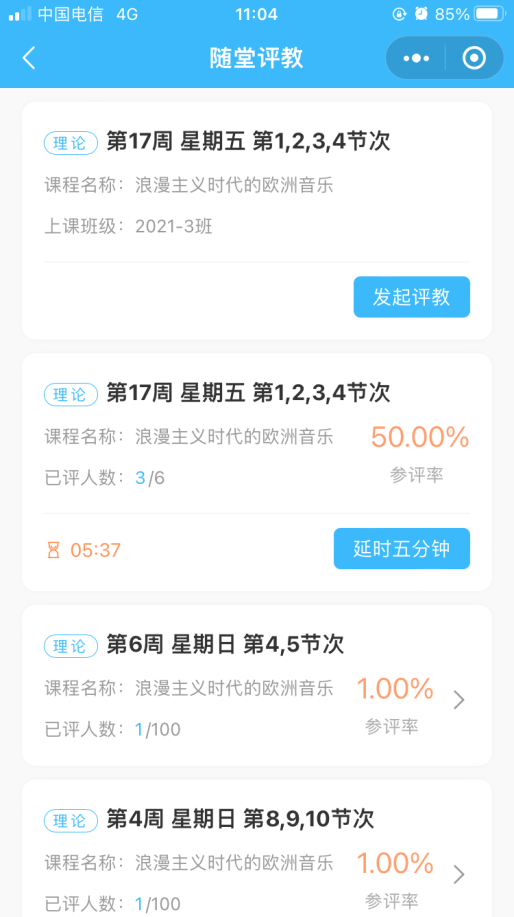 处理未评学生（设置需要补评的学生）当评教时间结束之后的一小时内，如果有学生没有进行随堂评教，教师可以点击【处理未评学生】，对已到课但未进行评教的学生进行勾选，设为【学生已到课】，未评学生可以在当天18:00前进行补评（到教学楼A106联系韩耀老师进行补评）。未勾选的学生则为缺勤。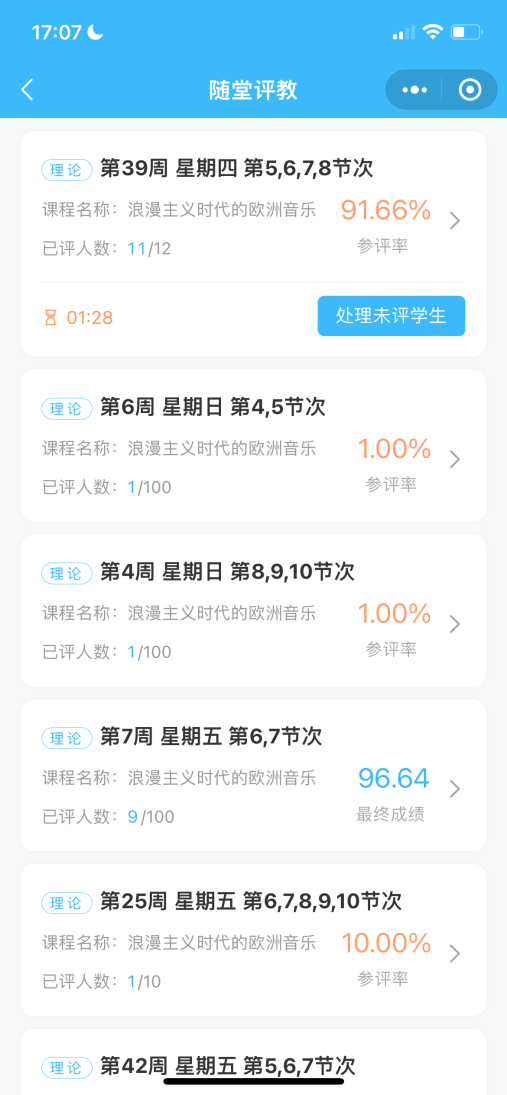 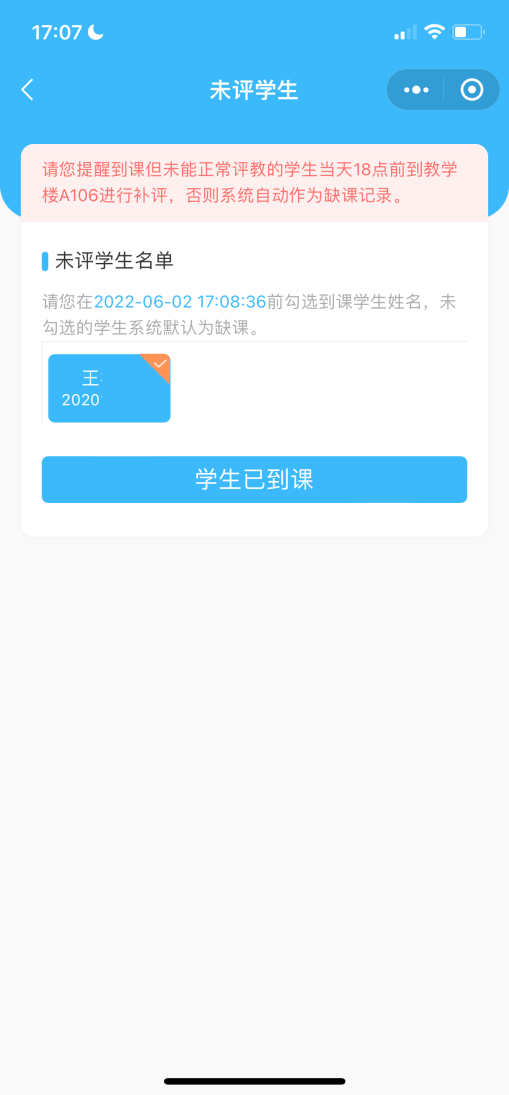 学生补评流程：在教学楼A106找韩耀老师打开补评页面（路径：登录智教云平台管理员端-教学评教-随堂评教-随堂评教补评），每一条补评数据后面有一个【补评】按钮，点击【补评】按钮可进行补评。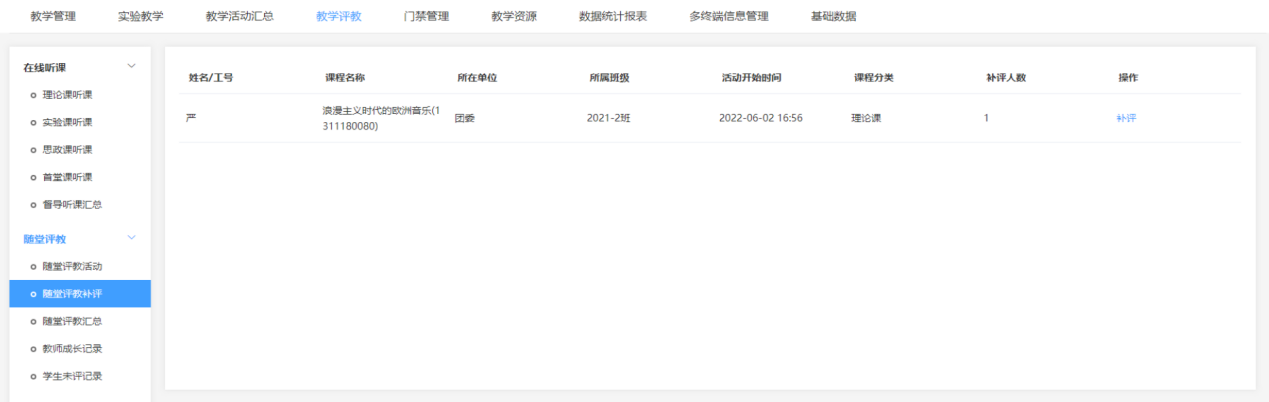 学生点击【未评学生】栏中自己的头像，之后根据评教指标进行分项打分，选择评教标签，输入评教建议，填写完成后点击【确定】即可。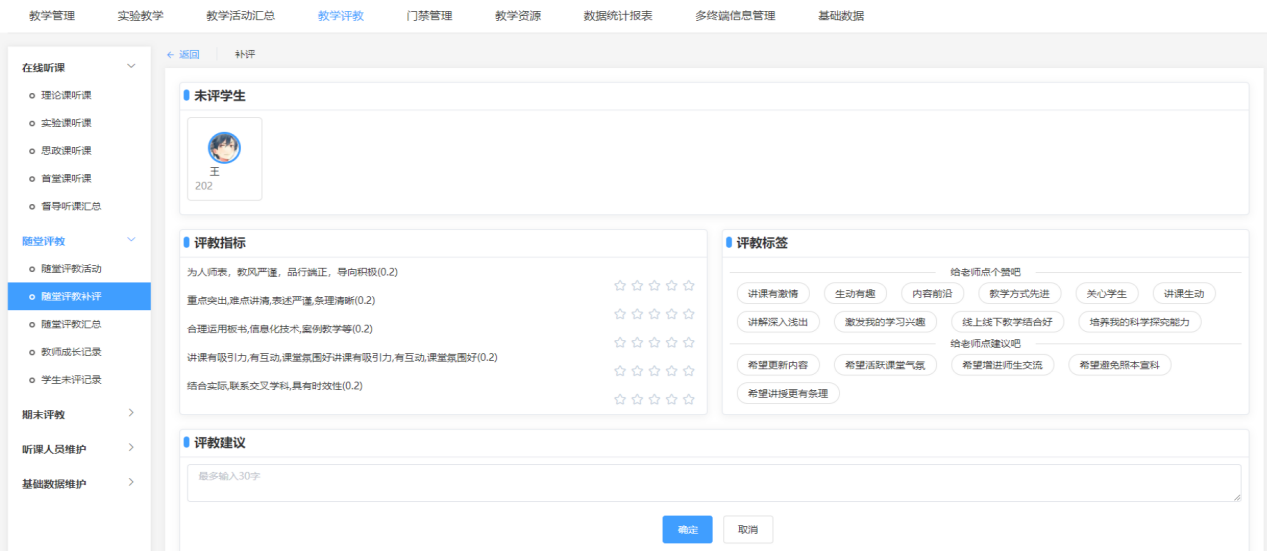 5.查看评教结果（1）小程序端查看随堂评教数据学生评教完成后，教师点击【随堂评教】查看随堂评教数据，点击相应条目可以查看该节课的详细评教信息，包括评教标签、学生建议等。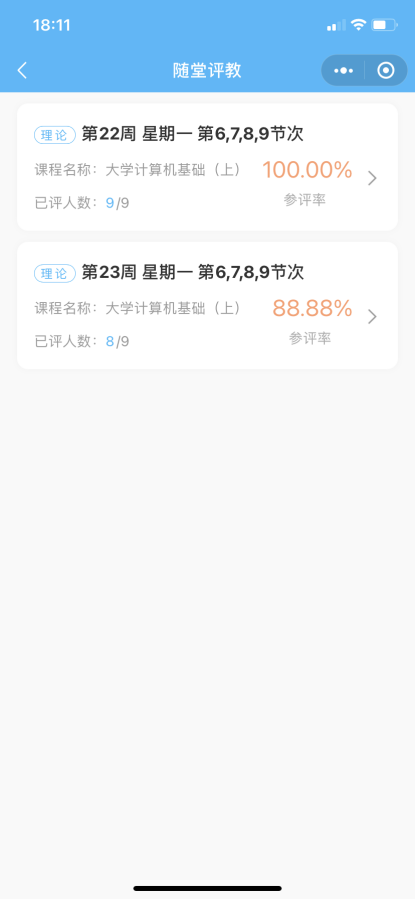 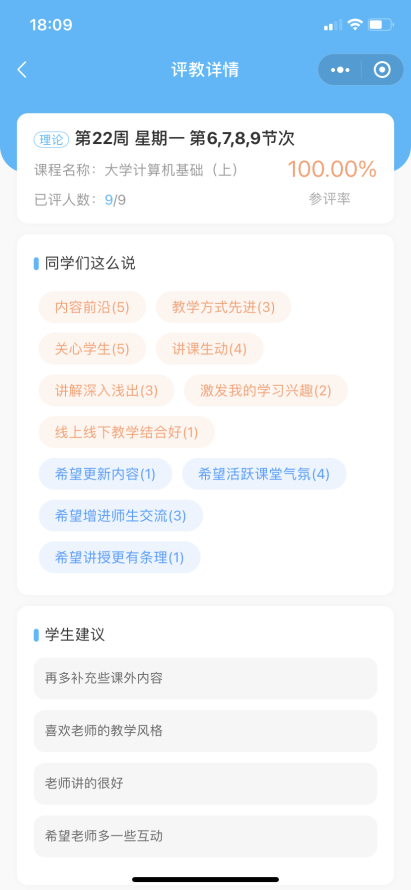 如果管理员将学生随堂评教的得分设置为公开后，教师即可查看自己的随堂评教得分，并会显示各个指标的得分详情。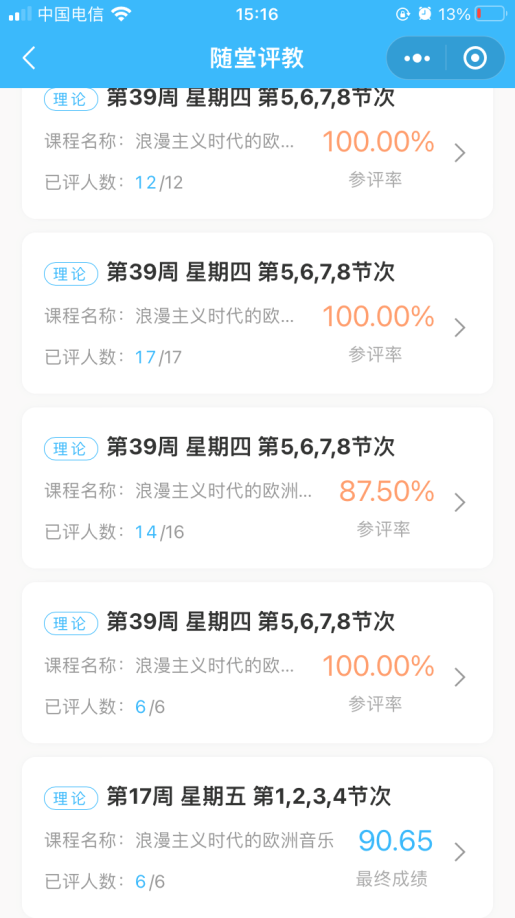 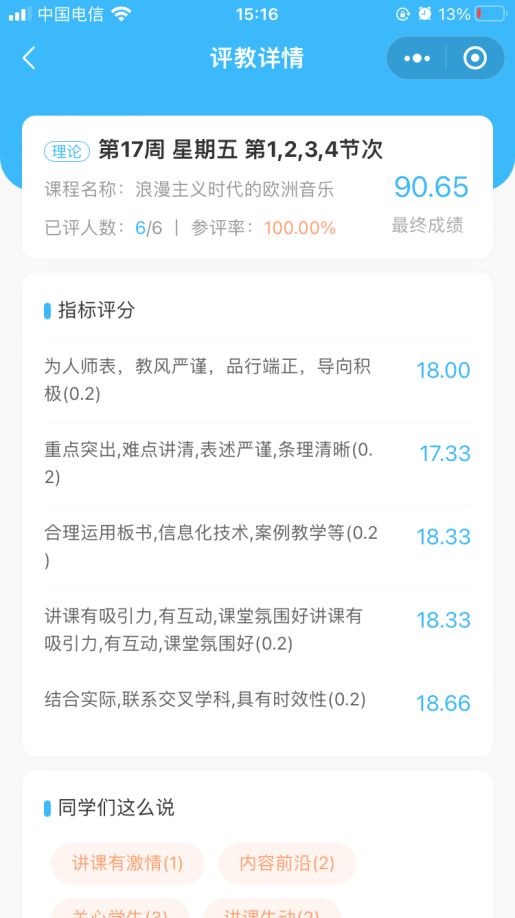 （2）网页端查看随堂评教数据教师也可以在网页端查看随堂评教活动数据以及未评学生名单统计。打开网页，登录网址http://jwc.cpu.edu.cn/，进入中国药科大学教务处，点击页面中“智教云平台”，输入账号及密码，进入智慧教学云平台主页。点击【智教云】，鼠标悬于【云课堂】上，点击【教师】，进入云平台主页。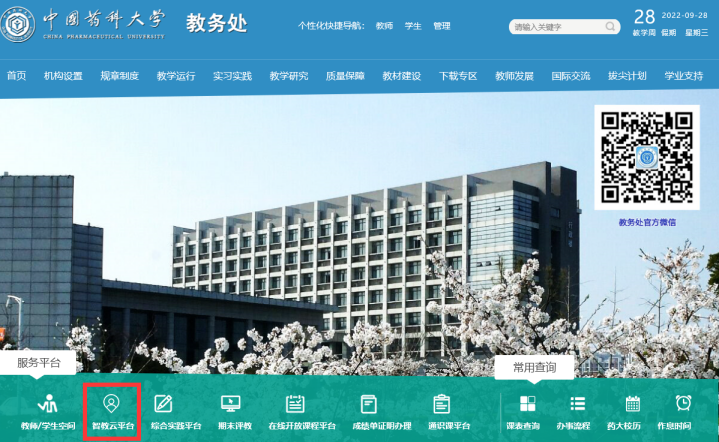 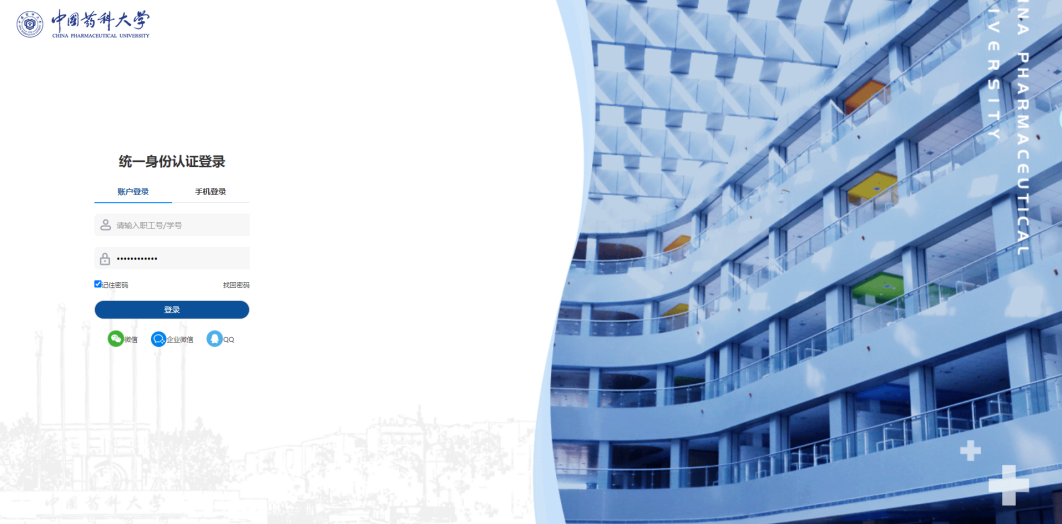 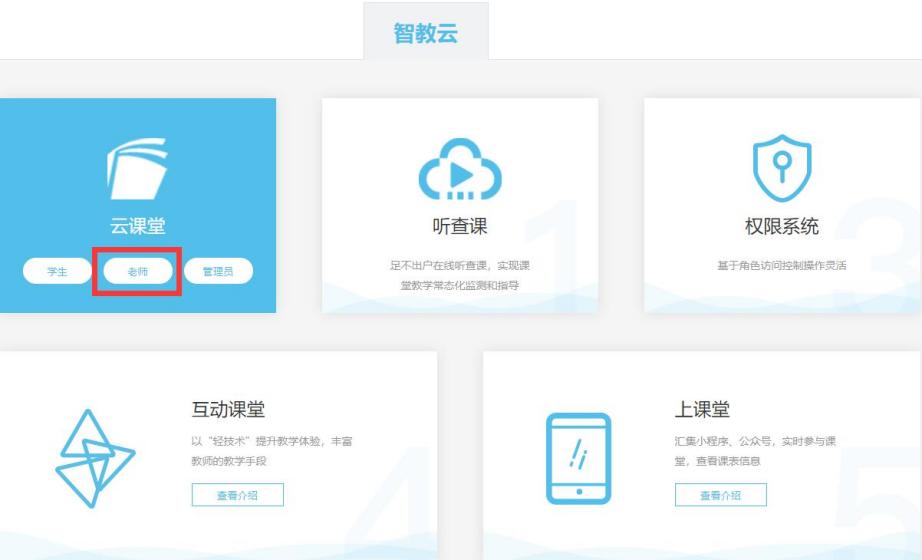 点击【授课评教】-【随堂评教】-【随堂评教活动】，可查看每次发起的随堂评教活动详细数据。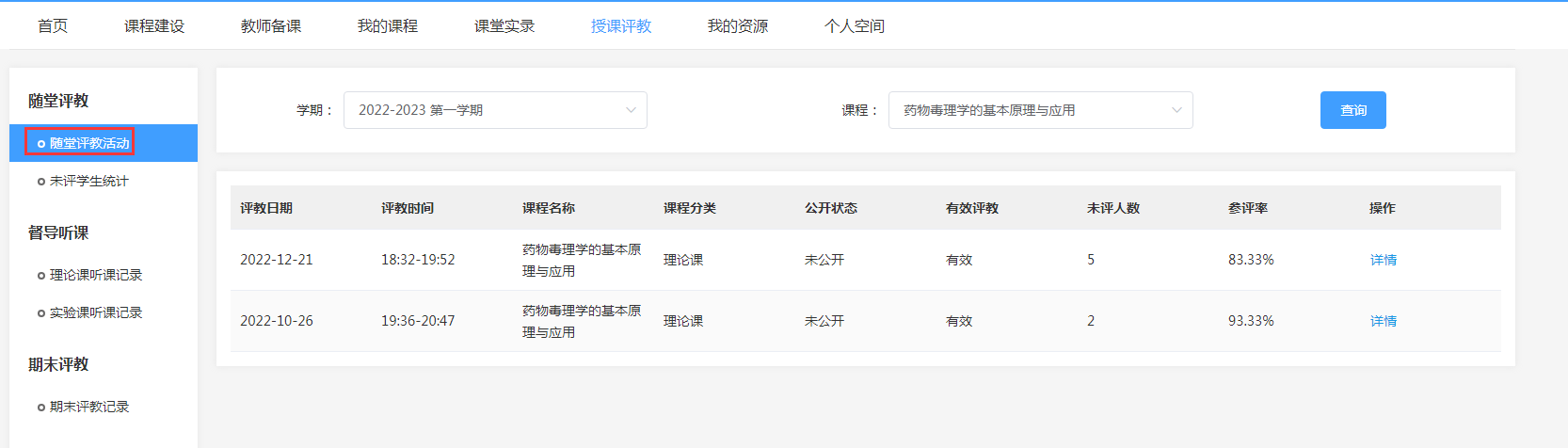 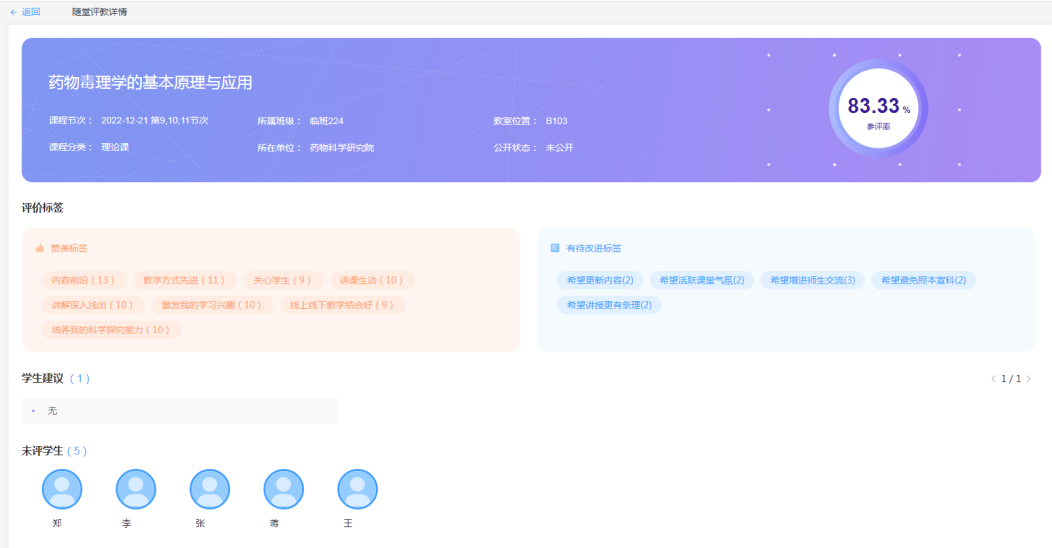 点击【未评学生统计】可查看缺评学生的姓名、学号、班级、缺评次数以及缺评详情等数据。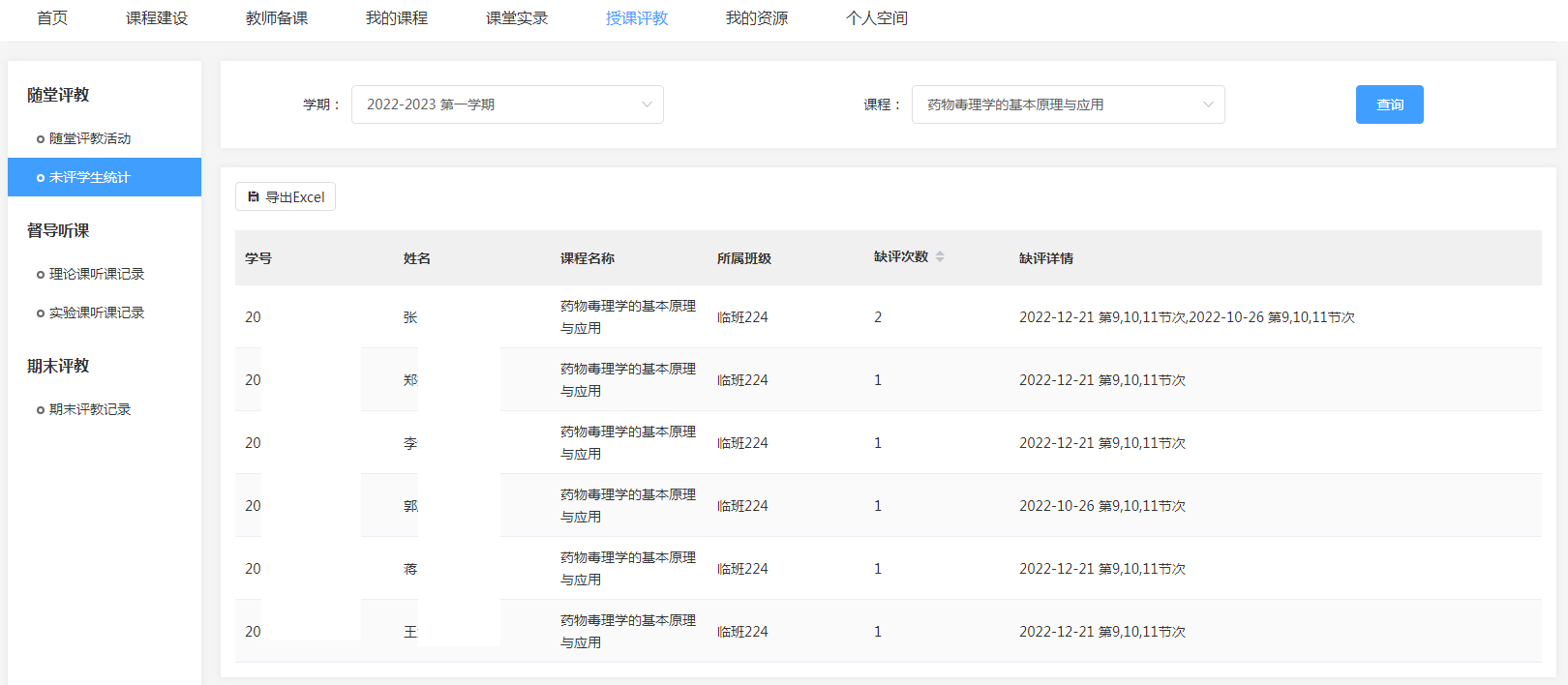 